	EMAITZEN TAULAK:OSASUN ZERBITZUAK ETA ZAINTZA ZERBITZUAK	Aseguru - mota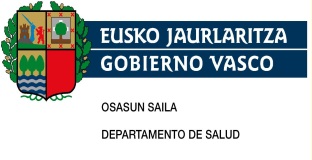 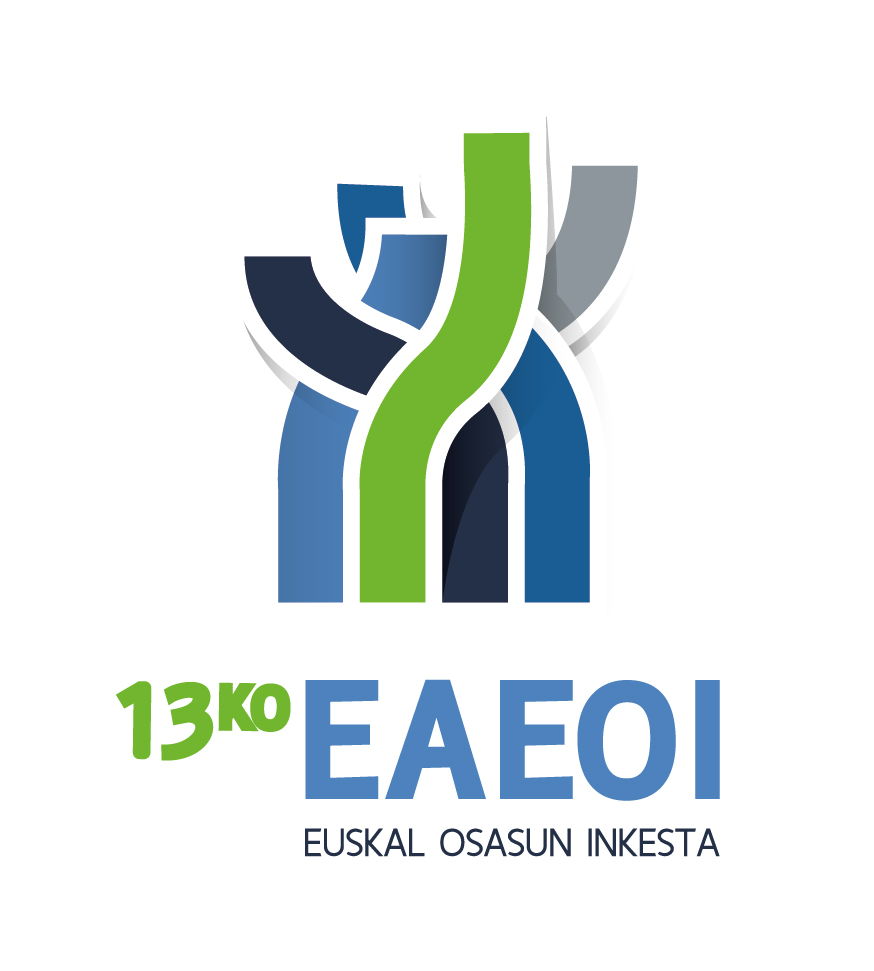 AURKIBIDEA7. taula: Biztanleriaren banaketa osasun-arreta ordaintzeari buruzko iritziaren arabera, sexua, adina eta lurralde historikoa kontuan izanik	18. taula: Biztanleriaren banaketa osasun-arreta ordaintzeari buruzko iritziaren arabera, sexua, adina eta klase soziala kontuan izanik	79. taula: Biztanleriaren banaketa osasun-arreta ordaintzeari buruzko iritziaren arabera, sexua, adina eta ikasketa-maila kontuan izanik*	1610. taula: Pertsonen proportzioa (%), aseguraturik dauden erakundeen* arabera, sexua eta adina kontuan izanik	2211. taula: Pertsonen proportzioa (%), aseguraturik dauden erakundeen* arabera, sexua, adina eta lurralde historikoa kontuan izanik	23Gizonezkoak	23Emakumezkoak	2412. taula: Pertsonen proportzioa (%), aseguraturik dauden erakundeen* arabera, sexua, adina eta klase soziala kontuan izanik	25Gizonezkoak	25Emakumezkoak	2613. taula: Pertsonen proportzioa (%), aseguraturik dauden erakundeen* arabera, sexua, adina eta ikasketa-maila kontuan izanik	27Gizonezkoak	27Emakumezkoak	29Zergen bidez guztia, eta hiritar guztiek izan dezatela asistentziaZati bat zergen bidez, eta beste bat hiritar bakoitzak ordaindutaHiritar bakoitzak bere asistentzia medikoa ordaindu beharko lukeGuztiraGizonezkoakGuztiraEAEN830.52175.8988.705915.124GizonezkoakGuztiraEAE%90,88,31,0100,0GizonezkoakGuztiraArabaN122.1689.5322.051133.751GizonezkoakGuztiraAraba%91,37,11,5100,0GizonezkoakGuztiraGipuzkoaN268.78923.0212.001293.812GizonezkoakGuztiraGipuzkoa%91,57,80,7100,0GizonezkoakGuztiraBizkaiaN439.56443.3454.652487.561GizonezkoakGuztiraBizkaia%90,28,91,0100,0Gizonezkoak15-24EAEN81.82810.8661.76594.458Gizonezkoak15-24EAE%86,611,51,9100,0Gizonezkoak15-24ArabaN14.344525.14.869Gizonezkoak15-24Araba%96,53,5.100,0Gizonezkoak15-24GipuzkoaN26.4794.29952731.305Gizonezkoak15-24Gipuzkoa%84,613,71,7100,0Gizonezkoak15-24BizkaiaN41.0046.0421.23848.284Gizonezkoak15-24Bizkaia%84,912,52,6100,0Gizonezkoak25-44EAEN309.76223.3143.233336.309Gizonezkoak25-44EAE%92,16,91,0100,0Gizonezkoak25-44ArabaN46.5624.4131.08752.062Gizonezkoak25-44Araba%89,48,52,1100,0Gizonezkoak25-44GipuzkoaN99.7256.244820106.790Gizonezkoak25-44Gipuzkoa%93,45,80,8100,0Gizonezkoak25-44BizkaiaN163.47512.6571.326177.458Gizonezkoak25-44Bizkaia%92,17,10,7100,0Gizonezkoak45-64EAEN270.78728.9352.933302.655Gizonezkoak45-64EAE%89,59,61,0100,0Gizonezkoak45-64ArabaN38.3463.44096542.751Gizonezkoak45-64Araba%89,78,02,3100,0Gizonezkoak45-64GipuzkoaN87.3369.55452997.419Gizonezkoak45-64Gipuzkoa%89,69,80,5100,0Gizonezkoak45-64BizkaiaN145.10515.9411.439162.485Gizonezkoak45-64Bizkaia%89,39,80,9100,0Gizonezkoak65-74EAEN87.1627.97060195.733Gizonezkoak65-74EAE%91,08,30,6100,0Gizonezkoak65-74ArabaN12.287876.13.163Gizonezkoak65-74Araba%93,36,7.100,0Gizonezkoak65-74GipuzkoaN30.4001.60512532.130Gizonezkoak65-74Gipuzkoa%94,65,00,4100,0Gizonezkoak65-74BizkaiaN44.4755.48947650.440Gizonezkoak65-74Bizkaia%88,210,90,9100,0Gizonezkoak>=75EAEN80.9834.81317285.968Gizonezkoak>=75EAE%94,25,60,2100,0Gizonezkoak>=75ArabaN10.628277.10.905Gizonezkoak>=75Araba%97,52,5.100,0Gizonezkoak>=75GipuzkoaN24.8491.319.26.168Gizonezkoak>=75Gipuzkoa%95,05,0.100,0Gizonezkoak>=75BizkaiaN45.5063.21717248.895Gizonezkoak>=75Bizkaia%93,16,60,4100,0EmakumezkoakGuztiraEAEN893.42177.9264.535975.882EmakumezkoakGuztiraEAE%91,68,00,5100,0EmakumezkoakGuztiraArabaN124.98010.898894136.772EmakumezkoakGuztiraAraba%91,48,00,7100,0EmakumezkoakGuztiraGipuzkoaN289.81321.1571.716312.686EmakumezkoakGuztiraGipuzkoa%92,76,80,5100,0EmakumezkoakGuztiraBizkaiaN478.62945.8711.925526.425EmakumezkoakGuztiraBizkaia%90,98,70,4100,0Emakumezkoak15-24EAEN81.0028.12936889.499Emakumezkoak15-24EAE%90,59,10,4100,0Emakumezkoak15-24ArabaN11.7721.438.13.210Emakumezkoak15-24Araba%89,110,9.100,0Emakumezkoak15-24GipuzkoaN26.4572.61836829.443Emakumezkoak15-24Gipuzkoa%89,98,91,3100,0Emakumezkoak15-24BizkaiaN42.7734.073.46.846Emakumezkoak15-24Bizkaia%91,38,7.100,0Emakumezkoak25-44EAEN288.95829.8192.048320.826Emakumezkoak25-44EAE%90,19,30,6100,0Emakumezkoak25-44ArabaN42.4834.78759947.869Emakumezkoak25-44Araba%88,710,01,3100,0Emakumezkoak25-44GipuzkoaN95.8445.648413101.905Emakumezkoak25-44Gipuzkoa%94,15,50,4100,0Emakumezkoak25-44BizkaiaN150.63119.3841.037171.052Emakumezkoak25-44Bizkaia%88,111,30,6100,0Emakumezkoak45-64EAEN284.45627.6381.675313.769Emakumezkoak45-64EAE%90,78,80,5100,0Emakumezkoak45-64ArabaN40.7793.18829644.263Emakumezkoak45-64Araba%92,17,20,7100,0Emakumezkoak45-64GipuzkoaN89.8089.36249199.662Emakumezkoak45-64Gipuzkoa%90,19,40,5100,0Emakumezkoak45-64BizkaiaN153.86815.087888169.843Emakumezkoak45-64Bizkaia%90,68,90,5100,0Emakumezkoak65-74EAEN103.8925.797236109.925Emakumezkoak65-74EAE%94,55,30,2100,0Emakumezkoak65-74ArabaN13.414906.14.320Emakumezkoak65-74Araba%93,76,3.100,0Emakumezkoak65-74GipuzkoaN34.3081.57623636.120Emakumezkoak65-74Gipuzkoa%95,04,40,7100,0Emakumezkoak65-74BizkaiaN56.1703.314.59.484Emakumezkoak65-74Bizkaia%94,45,6.100,0Emakumezkoak>=75EAEN135.1136.544208141.864Emakumezkoak>=75EAE%95,24,60,1100,0Emakumezkoak>=75ArabaN16.531579.17.110Emakumezkoak>=75Araba%96,63,4.100,0Emakumezkoak>=75GipuzkoaN43.3961.95220845.555Emakumezkoak>=75Gipuzkoa%95,34,30,5100,0Emakumezkoak>=75BizkaiaN75.1864.014.79.200Emakumezkoak>=75Bizkaia%94,95,1.100,0Sexu biakGuztiraEAEN1.723.942153.82413.2401.891.006Sexu biakGuztiraEAE%91,28,10,7100,0Sexu biakGuztiraArabaN247.14720.4302.945270.523Sexu biakGuztiraAraba%91,47,61,1100,0Sexu biakGuztiraGipuzkoaN558.60244.1783.717606.497Sexu biakGuztiraGipuzkoa%92,17,30,6100,0Sexu biakGuztiraBizkaiaN918.19389.2166.5771.013.987Sexu biakGuztiraBizkaia%90,68,80,6100,0Sexu biak15-24EAEN162.83018.9952.133183.958Sexu biak15-24EAE%88,510,31,2100,0Sexu biak15-24ArabaN26.1161.963.28.079Sexu biak15-24Araba%93,07,0.100,0Sexu biak15-24GipuzkoaN52.9366.91789560.748Sexu biak15-24Gipuzkoa%87,111,41,5100,0Sexu biak15-24BizkaiaN83.77710.1151.23895.130Sexu biak15-24Bizkaia%88,110,61,3100,0Sexu biak25-44EAEN598.72153.1335.281657.135Sexu biak25-44EAE%91,18,10,8100,0Sexu biak25-44ArabaN89.0459.2001.68599.930Sexu biak25-44Araba%89,19,21,7100,0Sexu biak25-44GipuzkoaN195.56911.8931.233208.695Sexu biak25-44Gipuzkoa%93,75,70,6100,0Sexu biak25-44BizkaiaN314.10632.0402.363348.509Sexu biak25-44Bizkaia%90,19,20,7100,0Sexu biak45-64EAEN555.24356.5734.608616.424Sexu biak45-64EAE%90,19,20,7100,0Sexu biak45-64ArabaN79.1266.6291.26087.015Sexu biak45-64Araba%90,97,61,4100,0Sexu biak45-64GipuzkoaN177.14418.9161.021197.081Sexu biak45-64Gipuzkoa%89,99,60,5100,0Sexu biak45-64BizkaiaN298.97331.0282.328332.328Sexu biak45-64Bizkaia%90,09,30,7100,0Sexu biak65-74EAEN191.05413.767838205.658Sexu biak65-74EAE%92,96,70,4100,0Sexu biak65-74ArabaN25.7011.782.27.483Sexu biak65-74Araba%93,56,5.100,0Sexu biak65-74GipuzkoaN64.7073.18236268.251Sexu biak65-74Gipuzkoa%94,84,70,5100,0Sexu biak65-74BizkaiaN100.6458.803476109.924Sexu biak65-74Bizkaia%91,68,00,4100,0Sexu biak>=75EAEN216.09511.357380227.832Sexu biak>=75EAE%94,85,00,2100,0Sexu biak>=75ArabaN27.159856.28.015Sexu biak>=75Araba%96,93,1.100,0Sexu biak>=75GipuzkoaN68.2453.27120871.723Sexu biak>=75Gipuzkoa%95,24,60,3100,0Sexu biak>=75BizkaiaN120.6927.231172128.094Sexu biak>=75Bizkaia%94,25,60,1100,0Zergen bidez guztia, eta hiritar guztiek izan dezatela asistentziaZati bat zergen bidez, eta beste bat hiritar bakoitzak ordaindutaHiritar bakoitzak bere asistentzia medikoa ordaindu beharko lukeGuztiraGizonezkoakGuztiraGuztiraN829.36075.7998.705913.863GizonezkoakGuztiraGuztira%90,88,31,0100,0GizonezkoakGuztiraIN94.42618.554711113.690GizonezkoakGuztiraI%83,116,30,6100,0GizonezkoakGuztiraIIN66.55310.2651.38778.206GizonezkoakGuztiraII%85,113,11,8100,0GizonezkoakGuztiraIIIN167.66018.2752.420188.355GizonezkoakGuztiraIII%89,09,71,3100,0GizonezkoakGuztiraIVN423.19723.6273.482450.306GizonezkoakGuztiraIV%94,05,20,8100,0GizonezkoakGuztiraVN77.5245.07870583.307GizonezkoakGuztiraV%93,16,10,8100,0Gizonezkoak15-24GuztiraN81.27010.8661.76593.900Gizonezkoak15-24Guztira%86,511,61,9100,0Gizonezkoak15-24IN12.0992.535.14.634Gizonezkoak15-24I%82,717,3.100,0Gizonezkoak15-24IIN8.5671.91450710.988Gizonezkoak15-24II%78,017,44,6100,0Gizonezkoak15-24IIIN15.2581.572.16.830Gizonezkoak15-24III%90,79,3.100,0Gizonezkoak15-24IVN37.9043.8331.00042.737Gizonezkoak15-24IV%88,79,02,3100,0Gizonezkoak15-24VN7.4411.0122588.711Gizonezkoak15-24V%85,411,63,0100,0Gizonezkoak25-44GuztiraN309.76223.3143.233336.309Gizonezkoak25-44Guztira%92,16,91,0100,0Gizonezkoak25-44IN38.3765.11624143.732Gizonezkoak25-44I%87,811,70,6100,0Gizonezkoak25-44IIN27.3854.74536732.496Gizonezkoak25-44II%84,314,61,1100,0Gizonezkoak25-44IIIN55.0286.0281.20062.257Gizonezkoak25-44III%88,49,71,9100,0Gizonezkoak25-44IVN153.4275.8081.157160.392Gizonezkoak25-44IV%95,73,60,7100,0Gizonezkoak25-44VN35.5471.61626837.432Gizonezkoak25-44V%95,04,30,7100,0Gizonezkoak45-64GuztiraN270.59928.8362.933302.368Gizonezkoak45-64Guztira%89,59,51,0100,0Gizonezkoak45-64IN29.8677.57047037.907Gizonezkoak45-64I%78,820,01,2100,0Gizonezkoak45-64IIN21.2381.93824323.419Gizonezkoak45-64II%90,78,31,0100,0Gizonezkoak45-64IIIN57.3267.9741.02166.322Gizonezkoak45-64III%86,412,01,5100,0Gizonezkoak45-64IVN139.7789.8161.020150.614Gizonezkoak45-64IV%92,86,50,7100,0Gizonezkoak45-64VN22.3901.53717924.106Gizonezkoak45-64V%92,96,40,7100,0Gizonezkoak65-74GuztiraN87.1627.97060195.733Gizonezkoak65-74Guztira%91,08,30,6100,0Gizonezkoak65-74IN11.5752.178.13.753Gizonezkoak65-74I%84,215,8.100,0Gizonezkoak65-74IIN5.3791.2132716.862Gizonezkoak65-74II%78,417,73,9100,0Gizonezkoak65-74IIIN19.9521.62619921.777Gizonezkoak65-74III%91,67,50,9100,0Gizonezkoak65-74IVN45.2772.34413247.753Gizonezkoak65-74IV%94,84,90,3100,0Gizonezkoak65-74VN4.979610.5.588Gizonezkoak65-74V%89,110,9.100,0Gizonezkoak>=75GuztiraN80.5684.81317285.553Gizonezkoak>=75Guztira%94,25,60,2100,0Gizonezkoak>=75IN2.5091.155.3.663Gizonezkoak>=75I%68,531,5.100,0Gizonezkoak>=75IIN3.985454.4.440Gizonezkoak>=75II%89,810,2.100,0Gizonezkoak>=75IIIN20.0951.074.21.169Gizonezkoak>=75III%94,95,1.100,0Gizonezkoak>=75IVN46.8121.82617248.810Gizonezkoak>=75IV%95,93,70,4100,0Gizonezkoak>=75VN7.167304.7.470Gizonezkoak>=75V%95,94,1.100,0EmakumezkoakGuztiraGuztiraN891.33777.6194.535973.492EmakumezkoakGuztiraGuztira%91,68,00,5100,0EmakumezkoakGuztiraIN85.93617.6421.261104.838EmakumezkoakGuztiraI%82,016,81,2100,0EmakumezkoakGuztiraIIN83.07711.31463895.028EmakumezkoakGuztiraII%87,411,90,7100,0EmakumezkoakGuztiraIIIN218.80721.5631.737242.107EmakumezkoakGuztiraIII%90,48,90,7100,0EmakumezkoakGuztiraIVN340.62619.371444360.441EmakumezkoakGuztiraIV%94,55,40,1100,0EmakumezkoakGuztiraVN162.8917.730456171.077EmakumezkoakGuztiraV%95,24,50,3100,0Emakumezkoak15-24GuztiraN80.2437.92236888.533Emakumezkoak15-24Guztira%90,68,90,4100,0Emakumezkoak15-24IN13.5221.039.14.562Emakumezkoak15-24I%92,97,1.100,0Emakumezkoak15-24IIN10.2732.85636813.497Emakumezkoak15-24II%76,121,22,7100,0Emakumezkoak15-24IIIN18.1831.887.20.069Emakumezkoak15-24III%90,69,4.100,0Emakumezkoak15-24IVN29.7881.826.31.614Emakumezkoak15-24IV%94,25,8.100,0Emakumezkoak15-24VN8.478314.8.792Emakumezkoak15-24V%96,43,6.100,0Emakumezkoak25-44GuztiraN288.46329.8192.048320.330Emakumezkoak25-44Guztira%90,19,30,6100,0Emakumezkoak25-44IN36.1108.04693045.086Emakumezkoak25-44I%80,117,82,1100,0Emakumezkoak25-44IIN34.6902.26327037.223Emakumezkoak25-44II%93,26,10,7100,0Emakumezkoak25-44IIIN73.8577.53164282.029Emakumezkoak25-44III%90,09,20,8100,0Emakumezkoak25-44IVN102.9937.525207110.725Emakumezkoak25-44IV%93,06,80,2100,0Emakumezkoak25-44VN40.8134.454.45.267Emakumezkoak25-44V%90,29,8.100,0Emakumezkoak45-64GuztiraN284.28527.6381.675313.598Emakumezkoak45-64Guztira%90,78,80,5100,0Emakumezkoak45-64IN24.5207.26633132.116Emakumezkoak45-64I%76,322,61,0100,0Emakumezkoak45-64IIN23.0393.754.26.792Emakumezkoak45-64II%86,014,0.100,0Emakumezkoak45-64IIIN78.9798.77488888.641Emakumezkoak45-64III%89,19,91,0100,0Emakumezkoak45-64IVN97.8476.254.104.102Emakumezkoak45-64IV%94,06,0.100,0Emakumezkoak45-64VN59.9001.59145661.946Emakumezkoak45-64V%96,72,60,7100,0Emakumezkoak65-74GuztiraN103.7375.797236109.770Emakumezkoak65-74Guztira%94,55,30,2100,0Emakumezkoak65-74IN6.912287.7.199Emakumezkoak65-74I%96,04,0.100,0Emakumezkoak65-74IIN6.0401.185.7.225Emakumezkoak65-74II%83,616,4.100,0Emakumezkoak65-74IIIN21.0661.833.22.899Emakumezkoak65-74III%92,08,0.100,0Emakumezkoak65-74IVN47.9311.96723650.134Emakumezkoak65-74IV%95,63,90,5100,0Emakumezkoak65-74VN21.788524.22.312Emakumezkoak65-74V%97,72,3.100,0Emakumezkoak>=75GuztiraN134.6096.444208141.261Emakumezkoak>=75Guztira%95,34,60,1100,0Emakumezkoak>=75IN4.8711.004.5.875Emakumezkoak>=75I%82,917,1.100,0Emakumezkoak>=75IIN9.0351.256.10.292Emakumezkoak>=75II%87,812,2.100,0Emakumezkoak>=75IIIN26.7231.53820828.468Emakumezkoak>=75III%93,95,40,7100,0Emakumezkoak>=75IVN62.0671.799.63.866Emakumezkoak>=75IV%97,22,8.100,0Emakumezkoak>=75VN31.913848.32.760Emakumezkoak>=75V%97,42,6.100,0Sexu biakGuztiraGuztiraN1.720.697153.41813.2401.887.356Sexu biakGuztiraGuztira%91,28,10,7100,0Sexu biakGuztiraIN180.36136.1951.971218.528Sexu biakGuztiraI%82,516,60,9100,0Sexu biakGuztiraIIN149.63021.5792.025173.234Sexu biakGuztiraII%86,412,51,2100,0Sexu biakGuztiraIIIN386.46739.8374.157430.462Sexu biakGuztiraIII%89,89,31,0100,0Sexu biakGuztiraIVN763.82442.9983.925810.747Sexu biakGuztiraIV%94,25,30,5100,0Sexu biakGuztiraVN240.41512.8081.161254.385Sexu biakGuztiraV%94,55,00,5100,0Sexu biak15-24GuztiraN161.51318.7882.133182.434Sexu biak15-24Guztira%88,510,31,2100,0Sexu biak15-24IN25.6213.574.29.196Sexu biak15-24I%87,812,2.100,0Sexu biak15-24IIN18.8394.77087524.485Sexu biak15-24II%76,919,53,6100,0Sexu biak15-24IIIN33.4413.459.36.900Sexu biak15-24III%90,69,4.100,0Sexu biak15-24IVN67.6925.6591.00074.351Sexu biak15-24IV%91,07,61,3100,0Sexu biak15-24VN15.9191.32525817.503Sexu biak15-24V%91,07,61,5100,0Sexu biak25-44GuztiraN598.22653.1335.281656.640Sexu biak25-44Guztira%91,18,10,8100,0Sexu biak25-44IN74.48513.1621.17088.818Sexu biak25-44I%83,914,81,3100,0Sexu biak25-44IIN62.0757.00863669.719Sexu biak25-44II%89,010,10,9100,0Sexu biak25-44IIIN128.88513.5591.842144.286Sexu biak25-44III%89,39,41,3100,0Sexu biak25-44IVN256.42013.3331.365271.117Sexu biak25-44IV%94,64,90,5100,0Sexu biak25-44VN76.3606.07026882.699Sexu biak25-44V%92,37,30,3100,0Sexu biak45-64GuztiraN554.88356.4744.608615.965Sexu biak45-64Guztira%90,19,20,7100,0Sexu biak45-64IN54.38714.83680170.023Sexu biak45-64I%77,721,21,1100,0Sexu biak45-64IIN44.2775.69224350.212Sexu biak45-64II%88,211,30,5100,0Sexu biak45-64IIIN136.30516.7481.909154.963Sexu biak45-64III%88,010,81,2100,0Sexu biak45-64IVN237.62516.0711.020254.716Sexu biak45-64IV%93,36,30,4100,0Sexu biak45-64VN82.2903.12763586.052Sexu biak45-64V%95,63,60,7100,0Sexu biak65-74GuztiraN190.89813.767838205.503Sexu biak65-74Guztira%92,96,70,4100,0Sexu biak65-74IN18.4882.464.20.952Sexu biak65-74I%88,211,8.100,0Sexu biak65-74IIN11.4182.39827114.087Sexu biak65-74II%81,117,01,9100,0Sexu biak65-74IIIN41.0183.45919944.676Sexu biak65-74III%91,87,70,4100,0Sexu biak65-74IVN93.2084.31136897.887Sexu biak65-74IV%95,24,40,4100,0Sexu biak65-74VN26.7671.134.27.901Sexu biak65-74V%95,94,1.100,0Sexu biak>=75GuztiraN215.17711.257380226.814Sexu biak>=75Guztira%94,95,00,2100,0Sexu biak>=75IN7.3802.158.9.538Sexu biak>=75I%77,422,6.100,0Sexu biak>=75IIN13.0201.711.14.731Sexu biak>=75II%88,411,6.100,0Sexu biak>=75IIIN46.8182.61220849.638Sexu biak>=75III%94,35,30,4100,0Sexu biak>=75IVN108.8793.625172112.676Sexu biak>=75IV%96,63,20,2100,0Sexu biak>=75VN39.0801.151.40.231Sexu biak>=75V%97,12,9.100,0Zergen bidez guztia, eta hiritar guztiek izan dezatela asistentziaZati bat zergen bidez, eta beste bat hiritar bakoitzak ordaindutaHiritar bakoitzak bere asistentzia medikoa ordaindu beharko lukeGuztiraGizonezkoakGuztiraGuztiraN830.52175.8988.705915.124GizonezkoakGuztiraGuztira%90,88,31,0100,0GizonezkoakGuztiraIkasket. gabe, lehen hezk.N200.4408.5781.581210.600GizonezkoakGuztiraIkasket. gabe, lehen hezk.%95,24,10,8100,0GizonezkoakGuztiraOinarrizko big. hezk.N156.4249.0262.004167.454GizonezkoakGuztiraOinarrizko big. hezk.%93,45,41,2100,0GizonezkoakGuztiraGoi mailako big. hezk.N326.56630.9493.155360.670GizonezkoakGuztiraGoi mailako big. hezk.%90,58,60,9100,0GizonezkoakGuztiraHirugarren hezkuntzaN147.09127.3451.964176.400GizonezkoakGuztiraHirugarren hezkuntza%83,415,51,1100,0Gizonezkoak15-24GuztiraN81.82810.8661.76594.458Gizonezkoak15-24Guztira%86,611,51,9100,0Gizonezkoak15-24Ikasket. gabe, lehen hezk.N9.391527.9.918Gizonezkoak15-24Ikasket. gabe, lehen hezk.%94,75,3.100,0Gizonezkoak15-24Oinarrizko big. hezk.N26.2123.5601.35631.129Gizonezkoak15-24Oinarrizko big. hezk.%84,211,44,4100,0Gizonezkoak15-24Goi mailako big. hezk.N37.3585.482.42.840Gizonezkoak15-24Goi mailako big. hezk.%87,212,8.100,0Gizonezkoak15-24Hirugarren hezkuntzaN8.8651.29740910.572Gizonezkoak15-24Hirugarren hezkuntza%83,912,33,9100,0Gizonezkoak25-44GuztiraN309.76223.3143.233336.309Gizonezkoak25-44Guztira%92,16,91,0100,0Gizonezkoak25-44Ikasket. gabe, lehen hezk.N36.71481125037.776Gizonezkoak25-44Ikasket. gabe, lehen hezk.%97,22,10,7100,0Gizonezkoak25-44Oinarrizko big. hezk.N52.087722.52.808Gizonezkoak25-44Oinarrizko big. hezk.%98,61,4.100,0Gizonezkoak25-44Goi mailako big. hezk.N148.85213.1612.261164.274Gizonezkoak25-44Goi mailako big. hezk.%90,68,01,4100,0Gizonezkoak25-44Hirugarren hezkuntzaN72.1098.62072281.451Gizonezkoak25-44Hirugarren hezkuntza%88,510,60,9100,0Gizonezkoak45-64GuztiraN270.78728.9352.933302.655Gizonezkoak45-64Guztira%89,59,61,0100,0Gizonezkoak45-64Ikasket. gabe, lehen hezk.N67.0592.65169070.400Gizonezkoak45-64Ikasket. gabe, lehen hezk.%95,33,81,0100,0Gizonezkoak45-64Oinarrizko big. hezk.N48.7054.02451653.244Gizonezkoak45-64Oinarrizko big. hezk.%91,57,61,0100,0Gizonezkoak45-64Goi mailako big. hezk.N106.5449.692894117.130Gizonezkoak45-64Goi mailako big. hezk.%91,08,30,8100,0Gizonezkoak45-64Hirugarren hezkuntzaN48.47912.56883361.881Gizonezkoak45-64Hirugarren hezkuntza%78,320,31,3100,0Gizonezkoak65-74GuztiraN87.1627.97060195.733Gizonezkoak65-74Guztira%91,08,30,6100,0Gizonezkoak65-74Ikasket. gabe, lehen hezk.N35.2652.28346938.017Gizonezkoak65-74Ikasket. gabe, lehen hezk.%92,86,01,2100,0Gizonezkoak65-74Oinarrizko big. hezk.N15.89026913216.291Gizonezkoak65-74Oinarrizko big. hezk.%97,51,70,8100,0Gizonezkoak65-74Goi mailako big. hezk.N23.5592.388.25.948Gizonezkoak65-74Goi mailako big. hezk.%90,89,2.100,0Gizonezkoak65-74Hirugarren hezkuntzaN12.4483.029.15.477Gizonezkoak65-74Hirugarren hezkuntza%80,419,6.100,0Gizonezkoak>=75GuztiraN80.9834.81317285.968Gizonezkoak>=75Guztira%94,25,60,2100,0Gizonezkoak>=75Ikasket. gabe, lehen hezk.N52.0102.30617254.489Gizonezkoak>=75Ikasket. gabe, lehen hezk.%95,54,20,3100,0Gizonezkoak>=75Oinarrizko big. hezk.N13.531450.13.981Gizonezkoak>=75Oinarrizko big. hezk.%96,83,2.100,0Gizonezkoak>=75Goi mailako big. hezk.N10.252226.10.478Gizonezkoak>=75Goi mailako big. hezk.%97,82,2.100,0Gizonezkoak>=75Hirugarren hezkuntzaN5.1901.830.7.020Gizonezkoak>=75Hirugarren hezkuntza%73,926,1.100,0EmakumezkoakGuztiraGuztiraN893.42177.9264.535975.882EmakumezkoakGuztiraGuztira%91,68,00,5100,0EmakumezkoakGuztiraIkasket. gabe, lehen hezk.N265.73711.783808278.327EmakumezkoakGuztiraIkasket. gabe, lehen hezk.%95,54,20,3100,0EmakumezkoakGuztiraOinarrizko big. hezk.N159.4649.938365169.766EmakumezkoakGuztiraOinarrizko big. hezk.%93,95,90,2100,0EmakumezkoakGuztiraGoi mailako big. hezk.N283.63622.9411.289307.866EmakumezkoakGuztiraGoi mailako big. hezk.%92,17,50,4100,0EmakumezkoakGuztiraHirugarren hezkuntzaN184.58433.2652.074219.923EmakumezkoakGuztiraHirugarren hezkuntza%83,915,10,9100,0Emakumezkoak15-24GuztiraN81.0028.12936889.499Emakumezkoak15-24Guztira%90,59,10,4100,0Emakumezkoak15-24Ikasket. gabe, lehen hezk.N9.7371.649.11.386Emakumezkoak15-24Ikasket. gabe, lehen hezk.%85,514,5.100,0Emakumezkoak15-24Oinarrizko big. hezk.N15.6801.083.16.763Emakumezkoak15-24Oinarrizko big. hezk.%93,56,5.100,0Emakumezkoak15-24Goi mailako big. hezk.N41.4953.58036845.443Emakumezkoak15-24Goi mailako big. hezk.%91,37,90,8100,0Emakumezkoak15-24Hirugarren hezkuntzaN14.0891.818.15.907Emakumezkoak15-24Hirugarren hezkuntza%88,611,4.100,0Emakumezkoak25-44GuztiraN288.95829.8192.048320.826Emakumezkoak25-44Guztira%90,19,30,6100,0Emakumezkoak25-44Ikasket. gabe, lehen hezk.N24.2441.53820725.990Emakumezkoak25-44Ikasket. gabe, lehen hezk.%93,35,90,8100,0Emakumezkoak25-44Oinarrizko big. hezk.N36.9162.021.38.937Emakumezkoak25-44Oinarrizko big. hezk.%94,85,2.100,0Emakumezkoak25-44Goi mailako big. hezk.N121.4598.592436130.487Emakumezkoak25-44Goi mailako big. hezk.%93,16,60,3100,0Emakumezkoak25-44Hirugarren hezkuntzaN106.34017.6671.405125.412Emakumezkoak25-44Hirugarren hezkuntza%84,814,11,1100,0Emakumezkoak45-64GuztiraN284.45627.6381.675313.769Emakumezkoak45-64Guztira%90,78,80,5100,0Emakumezkoak45-64Ikasket. gabe, lehen hezk.N74.7202.85039377.963Emakumezkoak45-64Ikasket. gabe, lehen hezk.%95,83,70,5100,0Emakumezkoak45-64Oinarrizko big. hezk.N57.7113.89512861.735Emakumezkoak45-64Oinarrizko big. hezk.%93,56,30,2100,0Emakumezkoak45-64Goi mailako big. hezk.N101.1718.667485110.322Emakumezkoak45-64Goi mailako big. hezk.%91,77,90,4100,0Emakumezkoak45-64Hirugarren hezkuntzaN50.85412.22666963.749Emakumezkoak45-64Hirugarren hezkuntza%79,819,21,0100,0Emakumezkoak65-74GuztiraN103.8925.797236109.925Emakumezkoak65-74Guztira%94,55,30,2100,0Emakumezkoak65-74Ikasket. gabe, lehen hezk.N58.9362.916.61.852Emakumezkoak65-74Ikasket. gabe, lehen hezk.%95,34,7.100,0Emakumezkoak65-74Oinarrizko big. hezk.N26.1061.11023627.452Emakumezkoak65-74Oinarrizko big. hezk.%95,14,00,9100,0Emakumezkoak65-74Goi mailako big. hezk.N10.7891.104.11.893Emakumezkoak65-74Goi mailako big. hezk.%90,79,3.100,0Emakumezkoak65-74Hirugarren hezkuntzaN8.061666.8.727Emakumezkoak65-74Hirugarren hezkuntza%92,47,6.100,0Emakumezkoak>=75GuztiraN135.1136.544208141.864Emakumezkoak>=75Guztira%95,24,60,1100,0Emakumezkoak>=75Ikasket. gabe, lehen hezk.N98.1002.829208101.136Emakumezkoak>=75Ikasket. gabe, lehen hezk.%97,02,80,2100,0Emakumezkoak>=75Oinarrizko big. hezk.N23.0511.828.24.879Emakumezkoak>=75Oinarrizko big. hezk.%92,77,3.100,0Emakumezkoak>=75Goi mailako big. hezk.N8.722998.9.720Emakumezkoak>=75Goi mailako big. hezk.%89,710,3.100,0Emakumezkoak>=75Hirugarren hezkuntzaN5.240889.6.129Emakumezkoak>=75Hirugarren hezkuntza%85,514,5.100,0Sexu biakGuztiraGuztiraN1.723.942153.82413.2401.891.006Sexu biakGuztiraGuztira%91,28,10,7100,0Sexu biakGuztiraIkasket. gabe, lehen hezk.N466.17720.3612.389488.927Sexu biakGuztiraIkasket. gabe, lehen hezk.%95,34,20,5100,0Sexu biakGuztiraOinarrizko big. hezk.N315.88918.9642.368337.220Sexu biakGuztiraOinarrizko big. hezk.%93,75,60,7100,0Sexu biakGuztiraGoi mailako big. hezk.N610.20253.8904.444668.536Sexu biakGuztiraGoi mailako big. hezk.%91,38,10,7100,0Sexu biakGuztiraHirugarren hezkuntzaN331.67560.6104.038396.323Sexu biakGuztiraHirugarren hezkuntza%83,715,31,0100,0Sexu biak15-24GuztiraN162.83018.9952.133183.958Sexu biak15-24Guztira%88,510,31,2100,0Sexu biak15-24Ikasket. gabe, lehen hezk.N19.1292.175.21.304Sexu biak15-24Ikasket. gabe, lehen hezk.%89,810,2.100,0Sexu biak15-24Oinarrizko big. hezk.N41.8934.6431.35647.891Sexu biak15-24Oinarrizko big. hezk.%87,59,72,8100,0Sexu biak15-24Goi mailako big. hezk.N78.8549.06236888.283Sexu biak15-24Goi mailako big. hezk.%89,310,30,4100,0Sexu biak15-24Hirugarren hezkuntzaN22.9543.11540926.479Sexu biak15-24Hirugarren hezkuntza%86,711,81,5100,0Sexu biak25-44GuztiraN598.72153.1335.281657.135Sexu biak25-44Guztira%91,18,10,8100,0Sexu biak25-44Ikasket. gabe, lehen hezk.N60.9582.35045763.765Sexu biak25-44Ikasket. gabe, lehen hezk.%95,63,70,7100,0Sexu biak25-44Oinarrizko big. hezk.N89.0022.743.91.745Sexu biak25-44Oinarrizko big. hezk.%97,03,0.100,0Sexu biak25-44Goi mailako big. hezk.N270.31121.7532.697294.762Sexu biak25-44Goi mailako big. hezk.%91,77,40,9100,0Sexu biak25-44Hirugarren hezkuntzaN178.45026.2862.127206.862Sexu biak25-44Hirugarren hezkuntza%86,312,71,0100,0Sexu biak45-64GuztiraN555.24356.5734.608616.424Sexu biak45-64Guztira%90,19,20,7100,0Sexu biak45-64Ikasket. gabe, lehen hezk.N141.7795.5011.083148.363Sexu biak45-64Ikasket. gabe, lehen hezk.%95,63,70,7100,0Sexu biak45-64Oinarrizko big. hezk.N106.4167.920644114.979Sexu biak45-64Oinarrizko big. hezk.%92,66,90,6100,0Sexu biak45-64Goi mailako big. hezk.N207.71518.3581.379227.452Sexu biak45-64Goi mailako big. hezk.%91,38,10,6100,0Sexu biak45-64Hirugarren hezkuntzaN99.33324.7941.502125.630Sexu biak45-64Hirugarren hezkuntza%79,119,71,2100,0Sexu biak65-74GuztiraN191.05413.767838205.658Sexu biak65-74Guztira%92,96,70,4100,0Sexu biak65-74Ikasket. gabe, lehen hezk.N94.2015.20046999.869Sexu biak65-74Ikasket. gabe, lehen hezk.%94,35,20,5100,0Sexu biak65-74Oinarrizko big. hezk.N41.9961.38036843.744Sexu biak65-74Oinarrizko big. hezk.%96,03,20,8100,0Sexu biak65-74Goi mailako big. hezk.N34.3483.493.37.841Sexu biak65-74Goi mailako big. hezk.%90,89,2.100,0Sexu biak65-74Hirugarren hezkuntzaN20.5093.695.24.204Sexu biak65-74Hirugarren hezkuntza%84,715,3.100,0Sexu biak>=75GuztiraN216.09511.357380227.832Sexu biak>=75Guztira%94,85,00,2100,0Sexu biak>=75Ikasket. gabe, lehen hezk.N150.1105.135380155.625Sexu biak>=75Ikasket. gabe, lehen hezk.%96,53,30,2100,0Sexu biak>=75Oinarrizko big. hezk.N36.5822.278.38.860Sexu biak>=75Oinarrizko big. hezk.%94,15,9.100,0Sexu biak>=75Goi mailako big. hezk.N18.9741.224.20.198Sexu biak>=75Goi mailako big. hezk.%93,96,1.100,0Sexu biak>=75Hirugarren hezkuntzaN10.4292.719.13.149Sexu biak>=75Hirugarren hezkuntza%79,320,7.100,0GizonezkoakGizonezkoakGizonezkoakGizonezkoakGizonezkoakGizonezkoakGizonezkoakEmakumezkoakEmakumezkoakEmakumezkoakEmakumezkoakEmakumezkoakEmakumezkoakEmakumezkoakGuztira0-1415-2425-4445-6465-74>=75Guztira0-1415-2425-4445-6465-74>=75Osakidetza98,899,198,499,598,098,499,698,499,498,099,397,697,598,2Derrigorrezko mutualitatea, arreta Osakidetza bidez26,11,67,143,139,24,12,522,10,711,041,031,63,41,7Derrigorrezko mutualitatea, arreta aseguru pribatu baten bidez14,71,04,822,422,74,53,010,50,63,319,214,82,52,0Bere aseguru-entitate pribatua8,56,57,27,69,213,58,99,56,97,08,812,012,38,1Enpresak ordaindutako aseguru pribatua4,21,22,05,56,71,61,33,42,03,34,64,41,61,0Ez du osasun-asegururik0,10,10,10,10,00,10,00,10,10,00,30,00,10,1GizonezkoakGuztiraGuztiraGuztira0-140-140-1415-2415-2415-2425-4425-4425-44ArabaGipuzkoaBizkaiaArabaGipuzkoaBizkaiaArabaGipuzkoaBizkaiaArabaGipuzkoaBizkaiaOsakidetza99,298,798,8100,098,599,397,998,198,799,499,699,5Derrigorrezko mutualitatea, arreta Osakidetza bidez31,418,529,30,52,11,511,65,66,646,730,449,7Derrigorrezko mutualitatea, arreta aseguru pribatu baten bidez13,325,88,21,01,90,33,711,01,322,739,212,1Bere aseguru-entitate pribatua4,65,111,63,94,18,82,24,510,34,54,410,5Enpresak ordaindutako aseguru pribatua6,04,83,41,60,71,42,20,92,67,76,74,1Ez du osasun-asegururik0,20,10,00,60,00,00,00,40,00,00,20,045-6445-6445-6465-7465-7465-74>=75>=75>=75ArabaGipuzkoaBizkaiaArabaGipuzkoaBizkaiaArabaGipuzkoaBizkaiaOsakidetza99,398,097,697,898,098,999,299,699,7Derrigorrezko mutualitatea, arreta Osakidetza bidez49,227,343,710,03,53,05,33,61,4Derrigorrezko mutualitatea, arreta aseguru pribatu baten bidez18,238,614,22,310,31,31,56,91,2Bere aseguru-entitate pribatua5,66,112,06,28,218,83,93,712,9Enpresak ordaindutako aseguru pribatua10,18,54,61,70,62,20,80,51,9Ez du osasun-asegururik0,30,00,00,00,40,00,00,00,0EmakumezkoakGuztiraGuztiraGuztira0-140-140-1415-2415-2415-2425-4425-4425-44ArabaGipuzkoaBizkaiaArabaGipuzkoaBizkaiaArabaGipuzkoaBizkaiaArabaGipuzkoaBizkaiaOsakidetza98,698,798,2100,098,899,6100,099,696,598,699,599,3Derrigorrezko mutualitatea, arreta Osakidetza bidez23,417,224,70,71,30,310,910,811,139,829,248,2Derrigorrezko mutualitatea, arreta aseguru pribatu baten bidez9,918,45,91,21,30,01,04,43,318,334,810,4Bere aseguru-entitate pribatua5,75,413,05,33,59,62,12,611,25,36,211,2Enpresak ordaindutako aseguru pribatua4,82,93,30,71,92,41,90,05,86,85,43,5Ez du osasun-asegururik0,30,20,00,80,00,00,00,00,00,60,50,045-6445-6445-6465-7465-7465-74>=75>=75>=75ArabaGipuzkoaBizkaiaArabaGipuzkoaBizkaiaArabaGipuzkoaBizkaiaOsakidetza97,897,897,598,998,496,697,598,598,2Derrigorrezko mutualitatea, arreta Osakidetza bidez35,626,833,52,93,33,61,02,21,6Derrigorrezko mutualitatea, arreta aseguru pribatu baten bidez14,626,87,80,64,31,90,02,72,0Bere aseguru-entitate pribatua7,16,816,38,15,117,74,74,510,9Enpresak ordaindutako aseguru pribatua8,63,93,61,70,02,60,00,21,7Ez du osasun-asegururik0,00,20,00,00,30,00,50,00,0GizonezkoakGuztiraGuztiraGuztiraGuztiraGuztira0-140-140-140-140-1415-2415-2415-2415-2415-2425-4425-4425-4425-4425-44IIIIIIIVVIIIIIIIVVIIIIIIIVVIIIIIIIVVOsakidetza97,099,297,799,898,997,5100,098,7100,0100,096,3100,094,9100,098,898,9100,099,799,898,4Derrigorrezko mutualitatea, arreta Osakidetza bidez22,725,427,726,227,90,91,02,31,80,02,14,35,99,213,038,245,046,942,941,6Derrigorrezko mutualitatea, arreta aseguru pribatu baten bidez16,913,613,515,212,42,90,00,60,60,04,11,84,46,35,027,423,220,723,812,5Bere aseguru-entitate pribatua22,311,610,63,74,713,06,88,51,60,023,08,36,82,60,020,37,211,63,54,5Enpresak ordaindutako aseguru pribatua6,02,94,93,83,23,30,01,10,60,04,00,03,31,13,17,94,55,05,73,5Ez du osasun-asegururik0,00,30,10,00,00,00,60,00,00,00,00,00,00,00,00,00,00,00,10,045-6445-6445-6445-6445-6465-7465-7465-7465-7465-74>=75>=75>=75>=75>=75IIIIIIIVVIIIIIIIVVIIIIIIIVVOsakidetza95,397,795,299,699,294,896,198,099,898,796,5100,099,0100,0100,0Derrigorrezko mutualitatea, arreta Osakidetza bidez40,740,546,136,732,03,64,64,34,23,52,45,23,32,21,2Derrigorrezko mutualitatea, arreta aseguru pribatu baten bidez25,220,423,621,824,612,09,22,82,73,85,98,23,52,50,0Bere aseguru-entitate pribatua25,515,010,54,54,437,123,713,85,616,436,934,912,33,26,2Enpresak ordaindutako aseguru pribatua9,35,08,65,84,50,00,05,01,10,03,56,12,50,02,5Ez du osasun-asegururik0,00,50,00,00,00,00,00,60,00,00,00,00,00,00,0EmakumezkoakGuztiraGuztiraGuztiraGuztiraGuztira0-140-140-140-140-1415-2415-2415-2415-2415-2425-4425-4425-4425-4425-44IIIIIIIVVIIIIIIIVVIIIIIIIVVIIIIIIIVVOsakidetza96,896,097,799,699,699,3100,098,5100,0100,093,196,998,2100,0100,098,999,598,799,4100,0Derrigorrezko mutualitatea, arreta Osakidetza bidez22,330,721,618,725,70,02,50,40,90,013,514,17,512,36,640,549,536,939,745,2Derrigorrezko mutualitatea, arreta aseguru pribatu baten bidez15,812,610,69,08,60,00,01,50,04,24,92,83,72,44,628,919,618,417,115,9Bere aseguru-entitate pribatua20,612,213,95,32,218,34,95,71,80,018,96,57,53,20,014,58,614,25,31,9Enpresak ordaindutako aseguru pribatua6,13,74,12,22,64,71,11,70,90,08,93,11,82,70,05,05,55,73,73,7Ez du osasun-asegururik0,00,10,10,10,20,00,90,00,00,00,00,00,00,00,00,00,00,20,40,645-6445-6445-6445-6445-6465-7465-7465-7465-7465-74>=75>=75>=75>=75>=75IIIIIIIVVIIIIIIIVVIIIIIIIVVOsakidetza93,795,595,899,799,491,884,597,699,499,398,483,599,099,599,5Derrigorrezko mutualitatea, arreta Osakidetza bidez30,247,434,023,237,04,97,02,53,72,13,04,63,11,10,7Derrigorrezko mutualitatea, arreta aseguru pribatu baten bidez23,616,514,614,810,25,211,43,21,01,00,012,12,60,61,6Bere aseguru-entitate pribatua29,618,517,95,93,032,222,621,17,52,325,722,112,15,81,9Enpresak ordaindutako aseguru pribatua8,63,35,72,44,52,60,03,51,20,76,16,51,00,40,0Ez du osasun-asegururik0,00,00,00,00,20,00,00,00,20,00,00,00,00,10,0GizonezkoakGuztiraGuztiraGuztiraGuztira0-140-140-14GizonezkoakIkasket. gabe, lehen hezk.Oinarrizko big. hezk.Goi mailako big. hezk.Hirugarren hezkuntzaIkasket. gabe, lehen hezk.Oinarrizko big. hezk.Osakidetza99,399,798,896,897,6100,0Derrigorrezko mutualitatea, arreta Osakidetza bidez16,825,135,934,72,20,0Derrigorrezko mutualitatea, arreta aseguru pribatu baten bidez7,911,920,523,72,60,0Bere aseguru-entitate pribatua4,25,17,421,04,23,9Enpresak ordaindutako aseguru pribatua2,34,45,36,62,00,0Ez du osasun-asegururik0,00,00,10,10,00,015-2415-2415-2415-2425-4425-4425-4425-4425-44Ikasket. gabe, lehen hezk.Oinarrizko big. hezk.Goi mailako big. hezk.Hirugarren hezkuntzaIkasket. gabe, lehen hezk.Oinarrizko big. hezk.Goi mailako big. hezk.Goi mailako big. hezk.Hirugarren hezkuntzaOsakidetza100,098,997,2100,099,2100,099,899,898,9Derrigorrezko mutualitatea, arreta Osakidetza bidez2,94,59,112,041,944,044,344,340,8Derrigorrezko mutualitatea, arreta aseguru pribatu baten bidez4,62,75,88,313,614,525,025,026,0Bere aseguru-entitate pribatua5,67,45,516,93,83,25,45,416,5Enpresak ordaindutako aseguru pribatua0,01,63,20,02,54,85,85,86,6Ez du osasun-asegururik1,00,00,00,00,00,00,10,10,045-6445-6445-6445-6465-7465-7465-7465-7465-74Ikasket. gabe, lehen hezk.Oinarrizko big. hezk.Goi mailako big. hezk.Hirugarren hezkuntzaIkasket. gabe, lehen hezk.Oinarrizko big. hezk.Goi mailako big. hezk.Goi mailako big. hezk.Hirugarren hezkuntzaOsakidetza99,3100,098,194,499,899,699,299,292,2Derrigorrezko mutualitatea, arreta Osakidetza bidez33,536,243,140,44,92,33,93,94,5Derrigorrezko mutualitatea, arreta aseguru pribatu baten bidez16,819,424,927,92,96,92,02,09,9Bere aseguru-entitate pribatua3,26,28,320,57,33,914,514,540,1Enpresak ordaindutako aseguru pribatua5,48,05,78,80,61,03,83,81,7Ez du osasun-asegururik0,00,00,00,20,00,00,50,50,0>=75>=75>=75>=75Ikasket. gabe, lehen hezk.Oinarrizko big. hezk.Goi mailako big. hezk.Hirugarren hezkuntzaOsakidetza100,0100,098,297,9Derrigorrezko mutualitatea, arreta Osakidetza bidez2,10,66,14,5Derrigorrezko mutualitatea, arreta aseguru pribatu baten bidez1,66,03,17,5Bere aseguru-entitate pribatua3,35,119,543,6Enpresak ordaindutako aseguru pribatua0,31,13,36,1Ez du osasun-asegururik0,00,00,00,0EmakumezkoakGuztiraGuztiraGuztiraGuztira0-140-140-14EmakumezkoakIkasket. gabe, lehen hezk.Oinarrizko big. hezk.Goi mailako big. hezk.Hirugarren hezkuntzaIkasket. gabe, lehen hezk.Oinarrizko big. hezk.Osakidetza99,498,798,396,398,5100,0Derrigorrezko mutualitatea, arreta Osakidetza bidez10,917,732,238,01,30,0Derrigorrezko mutualitatea, arreta aseguru pribatu baten bidez3,58,015,120,91,00,0Bere aseguru-entitate pribatua4,98,010,817,47,110,5Enpresak ordaindutako aseguru pribatua1,53,63,46,72,45,4Ez du osasun-asegururik0,00,20,20,10,00,015-2415-2415-2415-2425-4425-4425-4425-4425-44Ikasket. gabe, lehen hezk.Oinarrizko big. hezk.Goi mailako big. hezk.Hirugarren hezkuntzaIkasket. gabe, lehen hezk.Oinarrizko big. hezk.Goi mailako big. hezk.Goi mailako big. hezk.Hirugarren hezkuntzaOsakidetza100,0100,097,595,599,499,699,099,099,4Derrigorrezko mutualitatea, arreta Osakidetza bidez2,57,59,725,035,935,842,742,742,0Derrigorrezko mutualitatea, arreta aseguru pribatu baten bidez3,62,02,96,210,913,619,119,123,1Bere aseguru-entitate pribatua6,58,77,34,51,64,07,37,313,7Enpresak ordaindutako aseguru pribatua0,01,84,15,22,14,82,92,97,0Ez du osasun-asegururik0,00,00,00,00,00,40,40,40,145-6445-6445-6445-6465-7465-7465-7465-7465-74Ikasket. gabe, lehen hezk.Oinarrizko big. hezk.Goi mailako big. hezk.Hirugarren hezkuntzaIkasket. gabe, lehen hezk.Oinarrizko big. hezk.Goi mailako big. hezk.Goi mailako big. hezk.Hirugarren hezkuntzaOsakidetza99,499,097,893,899,897,496,496,483,4Derrigorrezko mutualitatea, arreta Osakidetza bidez26,523,934,041,52,92,85,25,25,8Derrigorrezko mutualitatea, arreta aseguru pribatu baten bidez7,811,417,622,10,52,72,92,914,8Bere aseguru-entitate pribatua5,05,713,923,56,117,720,020,029,0Enpresak ordaindutako aseguru pribatua2,54,64,07,21,12,12,32,33,2Ez du osasun-asegururik0,00,20,00,00,00,00,90,90,0>=75>=75>=75>=75Ikasket. gabe, lehen hezk.Oinarrizko big. hezk.Goi mailako big. hezk.Hirugarren hezkuntzaOsakidetza99,696,798,381,5Derrigorrezko mutualitatea, arreta Osakidetza bidez1,21,55,35,2Derrigorrezko mutualitatea, arreta aseguru pribatu baten bidez0,83,24,511,8Bere aseguru-entitate pribatua4,08,528,840,0Enpresak ordaindutako aseguru pribatua0,62,21,34,0Ez du osasun-asegururik0,10,00,00,0